Pressemitteilung
Nr. 1001/2020Miele bringt seinen ersten kabellosen Handstaubsauger auf den Markt Triflex HX1 setzt Maßstäbe bei Flexibilität und Bedienkomfort120 Minuten Laufzeit durch leistungsstarken Wechsel-AkkuWals, 8. Jänner 2020. – Bereits jeder vierte Staubsaugerkäufer in Österreich greift heute zu einem Gerät mit Akku, Tendenz weiter steigend. Jetzt bringt auch der langjährige Marktführer bei den Bodenstaubsaugern für dieses noch junge Segment ein überzeugendes Modellprogramm. Der Miele Triflex HX1 punktet durch sehr gute Saugeigenschaften und außergewöhnliche Flexibilität, die sich schon im Namen widerspiegelt. Zur Auswahl stehen drei Modelle in fünf Farben. Entwickelt und produziert wird der Triflex im Miele-Werk Bielefeld. Das 3-in-1-Konzept, der Twist2open-Mechanismus zum Entleeren des Staubbehälters, sowie die Bodendüse mit Brilliant Light sind zum Patent angemeldet. Das innovative 3-in1-Konzept macht den Triflex zu einem wahren Multitalent. „Herzstück“ ist die PowerUnit, bestehend aus Motoreinheit, Akku und Staubbox, die sich individuell am Gerät platzieren lässt. Mit nur wenigen Handgriffen kann das Gerät nach persönlicher Präferenz konfiguriert werden. Wenn sich die PowerUnit im oberen Bereich befindet, kann bequem unter Möbel gesaugt werden oder bei Abnahme der Elektrobürste auch an der Decke. Befindet sie sich dagegen im unteren Bereich, verschiebt sich der Schwerpunkt und das Gewicht entsprechend – das ist die beste Position, um auch große Flächen anstrengungsfrei saugen zu können. In dieser Einstellung kann der Triflex zudem eigenständig stehen, praktisch auch für kurze Saugpausen. Zum Reinigen von Polstermöbeln oder Autositzen kann die PowerUnit im Solobetrieb als Handstaubsauger verwendet werden.„Diese besondere Flexibilität in der Handhabung, verbunden mit kraftvoller Reinigung und bis zu 120 Minuten Akkupower machen den Triflex im Markt einzigartig“, sagt Mag. (FH) Elisabeth Leiter, Marketingleiterin Miele Österreich. Für die nötige Energie sorgt ein Lithium-Ionen-Akku des deutschen Premium-Herstellers Varta, der mit sieben Hochleistungszellen ausgestattet ist. Damit erreicht der Triflex eine Laufzeit von bis zu 60 Minuten. Eine Besonderheit des Triflex ist die Möglichkeit, den Akku zu wechseln und damit die Laufzeit zu verdoppeln. Das Spitzenmodell Triflex HX1 Pro ist serienmäßig mit einem zweiten Akku ausgestattet und verfügt somit über eine Laufzeit von bis zu 120 Minuten. Mit der Multi Floor XXL Elektrobürste lassen sich in der ersten Leistungsstufe bis zu 125 Quadratmeter reinigen. Flexibel zeigt sich der Triflex, je nach Wohnsituation, auch beim Verstauen. So lässt sich das Gerät in die beiliegende Wandhalterung einsetzen. Wer hierfür keinen geeigneten Platz findet oder Bohrlöcher vermeiden möchte, kann den Triflex ohne Halterung senkrecht stellen und das Ladekabel direkt in das Gerät stecken. Fehlt am Abstellort eine Steckdose, kann der Akku separat geladen werden, unabhängig vom Gerät und ohne Wandhalterung.Hervorragende Reinigung und vorbildliche HygieneBei der Saugkraft lässt der Triflex ebenfalls keine Wünsche offen. Er ist so leistungsstark wie ein herkömmlicher Staubsauger und bietet eine erstklassige Reinigungsleistung auf Teppichen wie auch auf Hartböden. Seine Saugleistung schöpft er aus der bewährten Vortex-Technologie, die Miele Kunden vom beutellosen Staubsauger Blizzard CX1 kennen. Eine gründliche Reinigung auf allen Bodenbelägen stellt die 28 Zentimeter breite Multi Floor XXL Bürste des Triflex mit einer elektrisch betriebenen Bürstenwalze sicher. Sie erkennt selbstständig den Bodenbelag und passt die Leistung automatisch an. Bei den Modellen HX1 Cat & Dog sowie HX1 Pro ist die Elektrobürste darüber hinaus mit LED-Licht ausgestattet (BrilliantLight) und spürt selbst in den dunkelsten Ecken das letzte Staubkorn auf.Für hygienische Entleerung und saubere Abluft sorgt das dreistufige Filtersystem des Triflex. Mittels Monozyklontechnologie wird der grobe Schmutz vom Feinstaub separiert. Der Grobschmutz sammelt sich in der Staubbox, die sich mittels „Twist2open“-Mechanismus einfach nach unten entleeren lässt. Feine Staubpartikel gelangen hingegen in die zweite Filterstufe, wo sie im Feinstaubfilter gesammelt werden, sodass bei der Entleerung kaum Staub aufgewirbelt wird. Im letzten Schritt gelangt die Abluft durch den wartungsfreien Abluftfilter. Bei den Modellen HX1 Cat & Dog sowie HX1 Pro ist der Abluftfilter ein HEPA Lifetime Filter, welcher sogar feinste Allergene und Feinstaub aus der eingesogenen Raumluft filtert. Die Designsprache des Triflex ist unverkennbar Miele. Drei Modellvarianten in fünf Farben  stehen zur Auswahl: die Basisvariante ist in Lotosweiß, Graphitgrau und Rubinrot erhältlich. Der HX1 Cat & Dog in Obsidianschwarz verfügt über zusätzliche Ausstattungsmerkmale sowie eine Electro Compact Handbürste, die Polstermöbel oder Autositze leicht und zuverlässig von Tierhaaren und Flusen befreit. Das Spitzenmodell HX1 Pro in der Farbe Infinitygrau pearlfinish wird mit einem Zusatzakku geliefert. Alle Modelle sind serienmäßig mit Saugpinsel, Fugendüse und Polsterdüse ausgestattet. Electro Compact Handbürste, Zusatzakku und Ladeschale sind auch als nachkäufliches Zubehör erhältlich.Pressekontakt:Petra Ummenberger
Telefon: 050 800 81551
Petra.ummenberger@miele.atÜber das Unternehmen: Miele ist der weltweit führende Anbieter von Premium-Hausgeräten für die Bereiche Kochen, Backen, Dampfgaren, Kühlen/Gefrieren, Kaffeezubereitung, Geschirrspülen, Wäsche- und Bodenpflege. Hinzu kommen Geschirrspüler, Waschmaschinen und Trockner für den gewerblichen Einsatz sowie Reinigungs-, Desinfektions- und Sterilisationsgeräte für medizinische Einrichtungen und Labore (Geschäftsbereich Professional). Das 1899 gegründete Unternehmen unterhält acht Produktionsstandorte in Deutschland sowie je ein Werk in Österreich, Tschechien, China und Rumänien. Hinzu kommen die zwei Werke der italienischen Medizintechnik-Tochter Steelco Group. Der Umsatz betrug im Geschäftsjahr 2018/19 rund 4,16 Milliarden Euro (Auslandsanteil rund 71 Prozent). In fast 100 Ländern/Regionen ist Miele mit eigenen Vertriebsgesellschaften oder über Importeure vertreten. Weltweit beschäftigt der in vierter Generation familiengeführte Konzern etwa 20.200 Mitarbeiterinnen und Mitarbeiter, 11.050 davon in Deutschland. Hauptsitz ist Gütersloh in Westfalen.Die österreichische Tochter des deutschen Familienunternehmens wurde 1955 in Salzburg gegründet. Miele Österreich erreichte 2018 einen Umsatz von € 249 Mio. und konnte die Marktführerschaft bei großen Hausgeräten weiter ausbauen. Miele Zentrale
Mielestraße 10, 5071 Wals
www.miele.atZu diesem Text gibt es drei FotosFoto 1: Der Miele Triflex HX1 punktet durch sehr gute Saugeigenschaften und außergewöhnliche Flexibilität, die sich schon im Namen widerspiegelt. (Foto: Miele)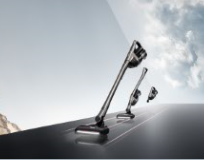 Foto 2: Der Triflex zeichnet sich durch seine hohe Flexibilität aus. Befindet sich die PowerUnit im unteren Bereich, ist der Schwerpunkt des Gerätes unten und es lassen sich auch große Flächen völlig mühelos saugen. (Foto: Miele)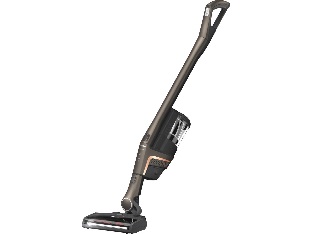 Foto 3: Mit der PowerUnit direkt unterhalb des Griffes im oberen Bereich kommt man bequem auch unter Möbel. (Foto: Miele)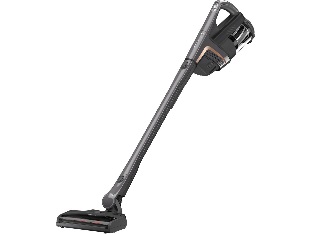 Foto 4:  Zum Reinigen von Polstermöbeln oder Autositzen kann die PowerUnit im Solobetrieb als Handstaubsauger verwendet werden. (Foto: Miele)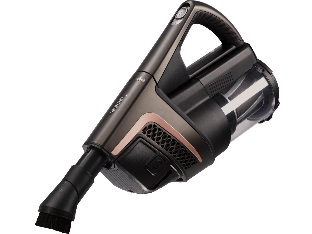 